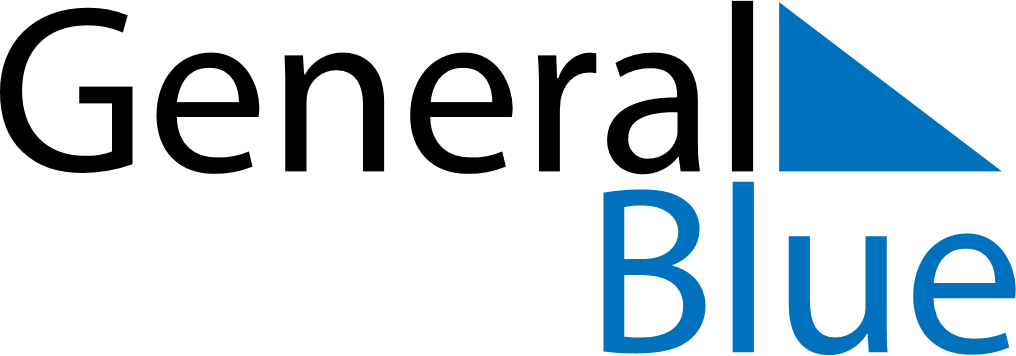 Weekly CalendarFebruary 28, 2021 - March 6, 2021Weekly CalendarFebruary 28, 2021 - March 6, 2021Weekly CalendarFebruary 28, 2021 - March 6, 2021Weekly CalendarFebruary 28, 2021 - March 6, 2021Weekly CalendarFebruary 28, 2021 - March 6, 2021Weekly CalendarFebruary 28, 2021 - March 6, 2021Weekly CalendarFebruary 28, 2021 - March 6, 2021SundayFeb 28SundayFeb 28MondayMar 01TuesdayMar 02WednesdayMar 03ThursdayMar 04FridayMar 05SaturdayMar 06AMPM